Notenliste Blockseminar "Unternehmenssteuerrecht" WS 14-15Frankfurt am Main, 09.02.2015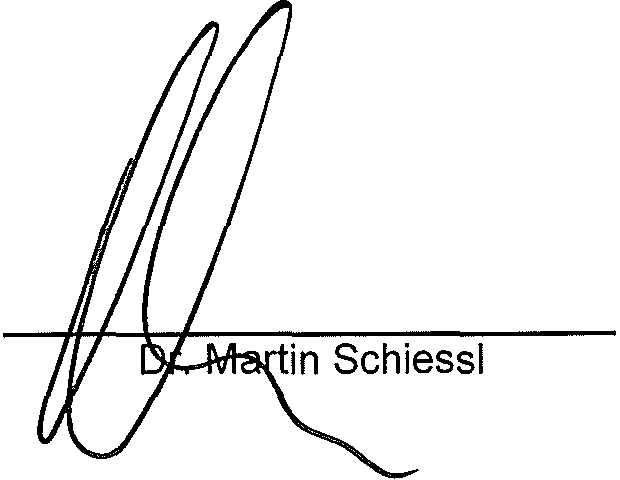 Mart.-Nr.Note Pkt.5600188104113414837700479419272316451156816